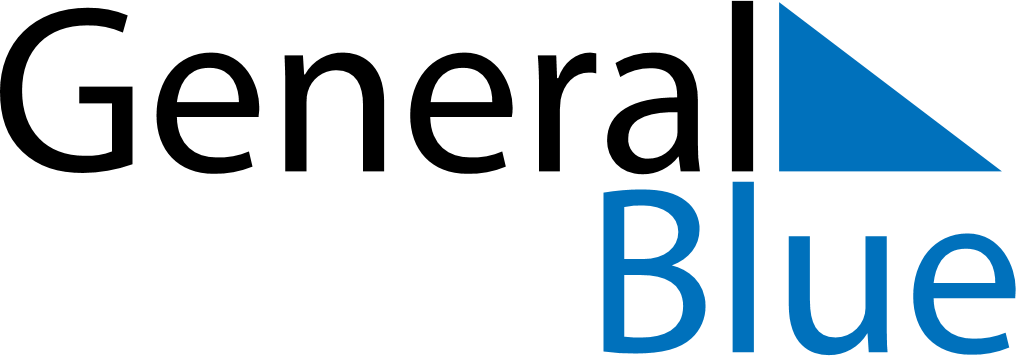 February 2018February 2018February 2018AngolaAngolaMondayTuesdayWednesdayThursdayFridaySaturdaySunday1234Liberation Day56789101112131415161718Shrove Tuesday19202122232425262728